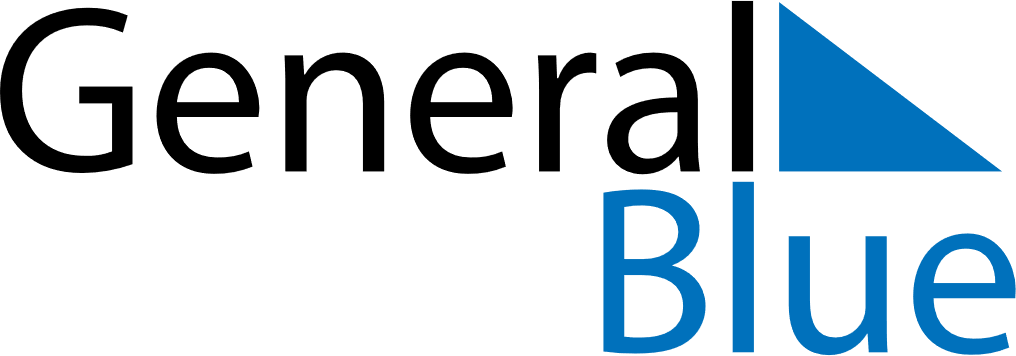 January 2020January 2020January 2020January 2020AlbaniaAlbaniaAlbaniaSundayMondayTuesdayWednesdayThursdayFridayFridaySaturday12334New Year’s DayNew Year Holiday567891010111213141516171718192021222324242526272829303131